ΠΡΟΣΚΛΗΣΗ:4η Συνάντηση του Δικτύου Επαγγελματιών Εργασιακών Σχέσεων και Διεύθυνσης Ανθρώπινου ΔυναμικούΗμερομηνία: 24 Απριλίου, 2018Χώρος: Λευκωσία – Hilton ParkΏρες Διεξαγωγής: 08:40 – 11:00 π.μ.Αναλυτικό Πρόγραμμα08:40 – 09:00	Έλευση και Εγγραφές09:00 – 09:05	Καλωσόρισμα09:05 – 09:35 	Απονομή Βράβευσης Επιχειρήσεων που πιστοποιήθηκαν με το Πρότυπο SIR2014 κατά το 2017.  09:35 – 10:15	Παρουσίαση:  GDPR – Πρακτικές Συμβουλές για Επαγγελματίες στον Τομέα Διεύθυνσης Ανθρώπινου Δυναμικού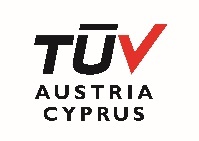 Εισηγητής: 	κύριος Ιωάννης Ε. ΓιαννακάκηςThe DPO Academy – TUV AustriaΒιογραφικό Ιωάννη Ε. Γιαννακάκη: Εργάστηκε ως Nομικός Σύμβουλος  σε μεγάλους πολυεθνικούς οργανισμούς (NN Hellas , ΕΛΑΙΣ- UNILEVER ΗΕLLAS , NOVARTIS ) αλλά και κορυφαίες ελληνικές εταιρίες (Μπάμπης Βωβός- Διεθνής Τεχνική ΑΕ) ενώ από τον Ιανουάριο 2016 εργάζεται ως Νομικός Σύμβουλος Νότιας Ευρώπης στον Όμιλο G4S με ευθύνη εννέα χωρών ( Ελλάδα, Κύπρο, Μάλτα, Βουλγαρία, Σερβία, Ρουμανία, Τουρκία, Σλοβενία, Αυστρία).Έχει εξειδικευθεί στην προστασία προσωπικών δεδομένων και είναι ο μοναδικός Έλληνας νομικός που έχει διπλή πιστοποίηση από τον International Association of Privacy Professionals (IAPP) ως Certified Information Privacy Professional for Europe (CIPP/E), & Certified Information Privacy Manager (CIPM) καθώς και πιστοποίηση από το IT Governance ως GDPR/F Consultant.  Επίσης είναι Πιστοποιημένος Ελεγκτής Περιπτώσεων Απάτης (Certified Fraud Examiner) μέλος του Association of Certified Fraud Examiners.10:15 – 10:30	Διάλειμμα – Δικτύωση10:30 – 11:00	Έχετε απορίες; Ρωτήστε την Επίτροπο Προστασίας Δεδομένων Προσωπικού Χαρακτήρα	Η Επίτροπος Προστασίας Δεδομένων Προσωπικού Χαρακτήρα, κυρία Ειρήνη Λοϊζίδου Νικολαΐδου, θα απαντήσει στα ερωτήματα των Μελών του SLRNetwork. Παρακαλώ όπως απαντήσετε μέχρι την Δευτέρα 16 Απριλίου, 2018 αποστέλλοντας το ονοματεπώνυμο του Μέλους και τον Αριθμό Εγγραφής του στο Δίκτυο στο φαξ αρ.: 22 666 661 ή στην ηλεκτρονική διεύθυνση slr@oeb.org.cy Δήλωση Συμμετοχής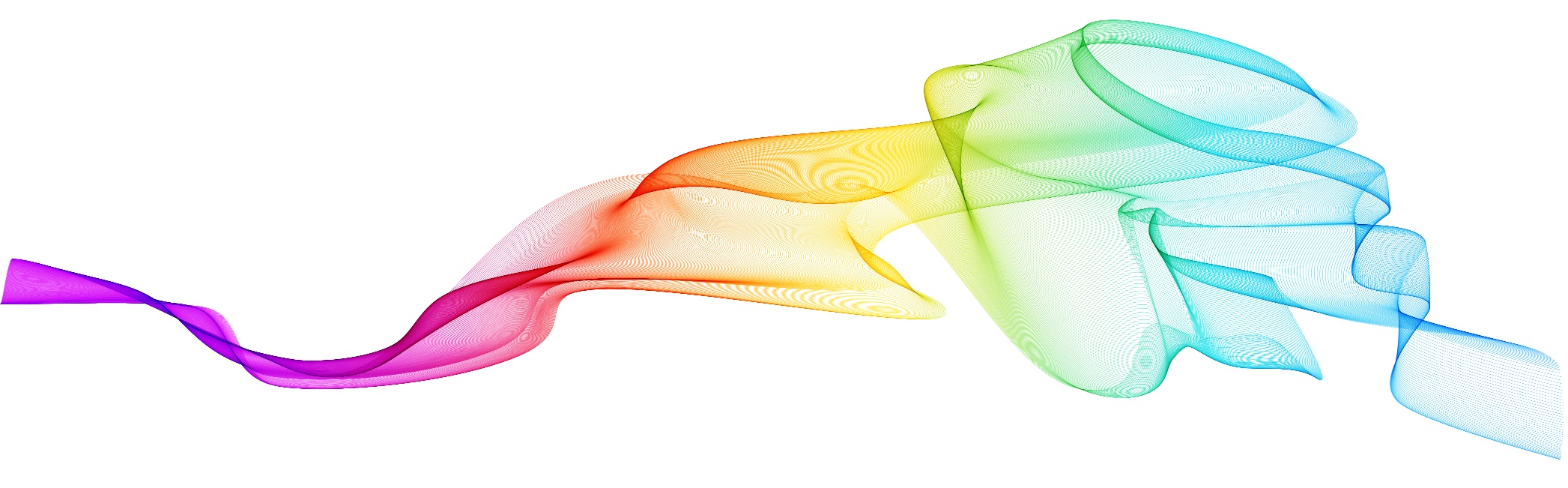 Πληροφορίες Μαρία Στ. Θεοδώρου / Μαρία Πειραία,Τμήμα Μελετών, Κατάρτισης και Ευρωπαϊκών ΠρογραμμάτωνΤηλ.: 22 665 102 Ονοματεπώνυμο ΣυμμετέχονταΑριθμός Εγγραφής στο ΔίκτυοΤηλέφωνο Επικοινωνίας1SLRN     2SLRN     3SLRN     